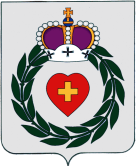 Администрация
муниципального образования муниципального района «Боровский район»Калужской областиПОСТАНОВЛЕНИЕО внесении изменений в постановление администрации муниципального образования муниципального района «Боровский район» от 14.06.2022 №774 «Об определении перечня предприятий на территории муниципального образования муниципального района «Боровский район» для исполнения наказания в виде исправительных и обязательных работ»В соответствии со ст. 25 Уголовно-исполнительного кодекса Российской Федерации, ст. 49, 50 Уголовного кодекса Российской Федерации, руководствуясь Уставом муниципального образования муниципального района «Боровский район», положением об администрации муниципального образования муниципального района «Боровский район», утвержденным Решением Районного Собрания муниципального образования муниципального района «Боровский район» от 19.11.2015 № 19,ПОСТАНОВЛЯЮ:1. Внести изменения в постановление администрации муниципального образования муниципального района «Боровский район» от 14.06.2022 №774«Об определении перечня предприятий на территории муниципального образования муниципального района «Боровский район» для исполнения наказания в виде исправительных и обязательных работ», изложив пункт 1 в новой редакции:«Определить следующий перечень предприятий (организаций) на территории муниципального образования муниципального района «Боровский район» для исполнения осужденными наказания в виде исправительных работ:- ИП Дегтярева Татьяна Иннокентьевна;- МУП «Ермолинские тепловые сети»;- ООО «Огонек»;- ООО «Регион-Тур»;- ООО «Техторком»;- ООО «Боровский Мебельный Комбинат»;- АО «Калугаавтодор ДРСУ №5»;- ООО «КМДК «Союз-Центр».2. В остальной части постановление администрации муниципального образования муниципального района «Боровский район» от 28.02.2018 № 205 «Об определении перечня предприятий на территории муниципального образования муниципального района «Боровский район» для исполнения наказания в виде исправительных и обязательных работ» оставить без изменений.3. Контроль по исполнению данного постановления возложить на заместителя главы администрации по социальной политике – заведующего отделом спорта  Симакову О.А.4. Настоящее постановление вступает в силу с момента подписания и подлежит официальному опубликованию.Глава администрации Н.А. Калиничев  «18» октября 2022 г.                г. Боровск   № 1389